 GMINA LIPNO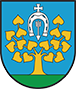 ul. Mickiewicza 29, 87-600 Lipnotel. (54) 288 62 00; fax (54) 287 20 48;e-mail: lipno@uglipno.pl;   www.uglipno.plLipno, dnia 30.10.2023 r.RGK.271.24.2023Informacja o unieważnieniu czynności oceny i wyboru najkorzystniejszej oferty oraz o powtórzeniu czynności oceny ofert w zakresie części 1.Dotyczy: Postępowania o udzielenie zamówienia publicznego pn.: „Modernizacja polegająca na przebudowie Ośrodka Kultury w Wichowie”, Część I zamówienia: Modernizacja polegająca na przebudowie Ośrodka Kultury w Wichowie - Instalacja powietrznych pomp ciepła Gmina Lipno jako Zamawiający w/w postępowaniu, działając na podstawie art. 16 ustawy z dnia 11 września 2019 r. Prawo zamówień publicznych (Dz.U.2023.1605 t.j..), zwanej dalej ustawą Pzp, informuje o unieważnieniu dokonanej w dniu 20.10.2023 r. czynności oceny i wyboru najkorzystniejszej oferty w w/w postępowaniu.UzasadnienieW dniu 20 października 2023 roku Zamawiający przesłał za pośrednictwem platformy zakupowej informacje o wyborze najkorzystniejszej oferty w zakresie części nr 1. W części 1 jako najkorzystniejszy wybrany został wykonawca: KLIMA-MED Kucharski Piotr, Łąkowa 3c, 18-400 Stare Kupiski. Jednakże po dokonaniu tej czynności, Zamawiający dopatrzył się uchybienia w toku czynności oceny ofert, co daje podstawę do unieważnienia informacji o wyborze najkorzystniejszej oferty w zakresie części 1.W związku z powyższym Zamawiający podjął decyzję o powtórzeniu czynności oceny ofert, opierając się na podstawowych zasadach systemu zamówień publicznych oraz na orzecznictwie Krajowej Izby Odwoławczej, zgodnie z którym: „W ocenie Izby Zamawiający ma każdorazowo prawo do samoistnego podjęcia decyzji o powtórzeniu dokonanych przez siebie czynności w toku postępowania o udzielenie zamówienia publicznego o ile uzna, iż dokonane uprzednio czynności są obarczone wadą lub zachodzą inne okoliczności uzasadniające ich unieważnienie. (...) Nadrzędną zasadą dotyczącą wszelkiego rodzaju czynności przedsiębranych przez instytucje zamawiające w toku postępowania o udzielenie zamówienia publicznego jest ich zgodność z przepisami ustawy Prawo zamówień publicznych.”W związku z powyższym Zamawiający powtórzy czynność oceny ofert i dokona ponownego wyboru najkorzystniejszej oferty w zakresie części 3 postępowania. Zamawiający zgodnie z art. 253 ustawy niezwłocznie zawiadomi o wynikach postępowania.Z-up. Wójta Gminy Lipnomgr Grzegorz Andrzej Koszczka